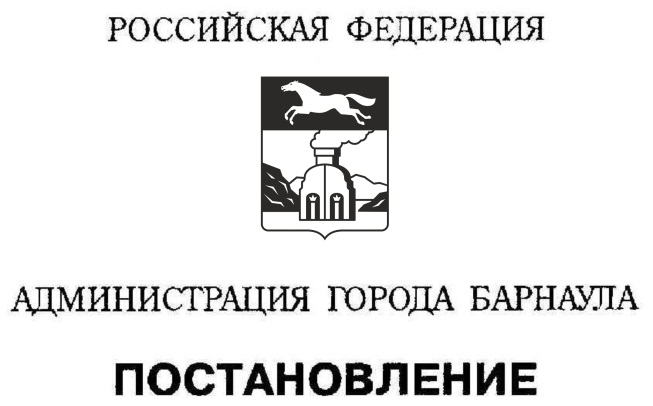 От _______________						               №_______________О внесении изменений                    в приложение к постановлению администрации города от 03.10.2016 №1938 (в редакции постановления от 13.02.2017 №239)В целях приведения правового акта в соответствие                                                 с действующим законодательством, ПОСТАНОВЛЯЮ:Внести в приложение к постановлению администрации города              от 03.10.2016 №1938 «Об утверждении Положения об организации регулярных перевозок пассажиров и багажа автомобильным транспортом и городским наземным электрическим транспортом на территории городского округа - города Барнаула» (в редакции постановления от 13.02.2017 №239) следующие изменения:Абзац 8 пункта 3.1 раздела 3 «Полномочия органов местного самоуправления в сфере организации регулярных перевозок» изложить                             в следующей редакции: «утверждение Порядка предоставления из бюджета города субсидий юридическим лицам (за исключением субсидий государственным (муниципальным) учреждениям), выполняющим регулярные перевозки пассажиров и багажа городским наземным электрическим транспортом;»;Абзац 9 раздела 9 «Требования к осуществлению перевозок            по нерегулируемым тарифам» изложить в следующей редакции:«соблюдать санитарные и экологические нормы в салоне автобуса,            в том числе требования ГОСТ Р 30593-2015 «Автомобильные транспортные средства. Системы отопления, вентиляции и кондиционирования. Требования к эффективности и безопасности», СанПиН 4616-88 «Санитарные правила     по гигиене труда водителей автомобилей»;»;В разделе 13 «Организация электронной системы оплаты и учета проезда на автомобильном транспорте и городском наземном электрическом транспорте»:Пункт 13.3 изложить в следующей редакции:«13.3. Цели введения электронной системы оплаты проезда:создание экономически привлекательной и удобной для пассажиров системы оплаты проезда на основе современных технологий;повышение удобства и культуры обслуживания пассажиров;оптимизация маршрутной сети города на основании анализа пассажиропотоков;реализация гибкой тарифной политики.»;Пункт 13.4 изложить в следующей редакции:«13.4. Задачи введения электронной системы оплаты проезда:организация безналичной оплаты проезда на общественном транспорте;осуществление автоматизированного учета поездок пассажиров;повышение эффективности использования бюджетных средств, выделяемых на совершенствование работы общественного транспорта;осуществление мониторинга пассажиропотоков по маршрутам;обеспечение контроля оплаты проезда на общественном транспорте.»;В разделе 15 «Разработка и утверждение паспортов маршрутов, расписаний движения и схем маршрутов»:Пункт 15.1 изложить в следующей редакции:«15.1. Паспорт маршрута разрабатывается юридическими лицами, индивидуальными предпринимателями, участниками договора простого товарищества, осуществляющими регулярные перевозки по маршрутам,         по форме, утвержденной приказом комитета, и утверждается заместителем председателя комитета в срок не позднее пяти рабочих дней со дня поступления паспорта маршрута в комитет.Основанием для отказа в утверждении паспорта маршрута является его несоответствие форме, утвержденной приказом комитета, либо несоответствие сведений, содержащихся в нем, сведениям о маршруте, включенным в Реестр маршрутов регулярных перевозок города Барнаула.»;Пункт 15.6 изложить в следующей редакции:«15.6. Расписание движения – документ, содержащий временной график отправления транспортных средств от конечных остановочных пунктов, утверждается заместителем председателя комитета. в срок не позднее трех рабочих дней со дня поступления расписания движения в комитет.Основанием для отказа в утверждении расписания движения является несоответствие сведений, содержащихся в нем, сведениям о маршруте, включенным в Реестр маршрутов регулярных перевозок города Барнаула.»;1.4.3. Пункт 15.9 изложить в следующей редакции:«15.9. Схема маршрута представляет собой графическое условное изображение трассы движения с указанием промежуточных остановочных пунктов, а также характерных ориентиров (развилки дорог, перекрестки, железнодорожные переезды, мосты, тоннели и т.д.), утверждается заместителем председателя комитета в срок не позднее трех рабочих дней со дня поступления схемы маршрута в комитет.Основанием для отказа в утверждении схемы маршрута является несоответствие сведений, содержащихся в ней, сведениям о маршруте, включенным в Реестр маршрутов регулярных перевозок города Барнаула.».Пресс-центру (Павлинова Ю.С.) опубликовать постановление в газете «Вечерний Барнаул» и разместить на официальном Интернет-сайте города Барнаула.Контроль за исполнением постановления возложить на первого заместителя главы администрации города по дорожно-благоустроительному комплексу Воронкова А.Ф.Глава администрации города			       	                        С.И.Дугин